1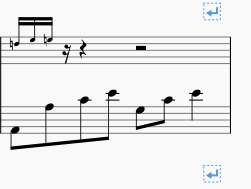 1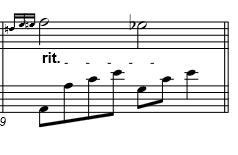 2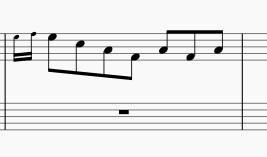 2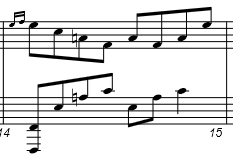 